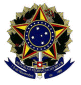 UNIVERSIDADE FEDERAL FLUMINENSEINSTITUTO BIOMÉDICO - CMBDIREÇÃO DO INSTITUTO BIOMÉDICO - CMBR. Prof. Hernani Melo, 101 - São Domingos - 24.210-130 -  Niterói - RJTel.: (21) 2629-2545 – cmb@id.uff.brANEXO I Instrução Normativa PROGEPE nº 15, de 14 de outubro de 2021.AUTODECLARAÇÃO DE SAÚDE Eu, __________________________________________, RG nº ___________________, CPF nº ___________________ declaro para fins específicos de atendimento ao disposto na Instrução Normativa nº 90, de 28 de setembro de 2021, que me enquadro em situação de afastamento das atividades presenciais em razão de possuir fator, condição ou situação de risco para agravamento de Covid-19, nos termos do inciso I do art. 4º desta Instrução Normativa. Declaro, ainda, pelas mesmas razões, que não exercerei nenhuma outra atividade remunerada em caráter presencial durante esse mesmo período. Declaro, por fim, que estou ciente de que a prestação de informação falsa me sujeitará às sanções penais, cíveis e administrativas previstas em Lei. Niterói, ____ de ______________ de 2021._____________________________________Assinatura do servidor